Sorumlular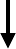 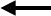 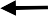 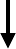 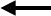 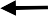 Evrak Kayıt SorumlusuEnstitü SekreteriEnstitü PersoneliEnstitü PersoneliEnstitü PersoneliEnstitü PersoneliEnstitü Personeliİş AkışıEvrak incelenir ve birimlere havale edilir.FaaliyetGelen evraklar Evrak Kayıt Sorumlusu tarafından kayda alındıktan sonra incelenmek üzere Enstitü sekreterine yönlendirilir.Gelen evrakların Evrak KayıtSorumlusu tarafından zimmet ile dağıtımı yapılırKurum içi-Kurum Dışı İletişimi Sağlamak,Yönetim Kurulu, Enstitü Kurulu kararlarının Hazırlanması ve gereğinin yapılmasını sağlamak,Gelen-Giden evrakların takibini Kontrol ve Koordine Etmek.Öğrencilerin Eğitim-Öğretim Faaliyetlerini Kontrol ve Koordine Etmek.İdari ve Akademik Personelin Maaş, Satın Alma, Ek Ders, Yolluklu Görevlendirmelerini Kontrol ve Koordine Etmek.Personel Özlük haklarını, İşe başlayış ve çıkış işlemlerini Kontrol ve Koordine Etmek.Doküman/KayıtElektronik Gelen Evrak Kayıt Defteri.EBYS OrtamındaEvrak Zimmet Defteri. EBYS OrtamındaYönetim Kurulu Dosyaları veyazışma evraklarıEvrak Zimmet Defteri.Otomasyon, Öğrenci Dosyaları, Yazışma evraklarıKBS, MHYS,EKAP, Maaş Dosyaları,Yazışma EvraklarıHİTAP, Personel Dosyaları,Yazışma evrakları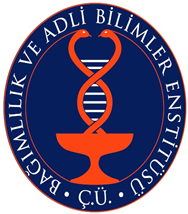 T.C.ÇUKUROVA ÜNİVERSİTESİBAĞIMLILIK VE ADLİ BİLİMLER ENSTİTÜSÜİŞ AKIŞI                                         